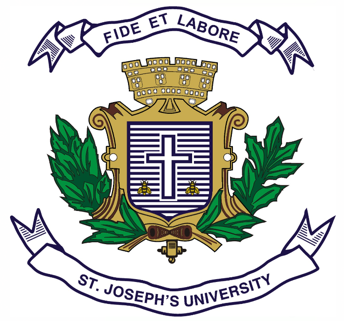 ST. JOSEPH’S UNIVERSITY, BENGALURU -27OPEN ELECTIVE COURSE – I SEMESTERSEMESTER EXAMINATION: October 2023(Examination conducted in November/December 2023)IR0E1:  INTRODUCTION TO INDUSTRIAL RELATIONS AND EMPLOYEE RELATIONS(For Current Batch Students Only)Time: 2 Hours								    Max Marks: 60This paper contains TWO printed pages and THREE partsPART-AAnswer any TEN of the following: (10x2=20 Marks)Name any two former Presidents of India from Industrial Relations Background.Mention any two Indicators of Poor Industrial relationsWho coined the term Industrial Relations?Name any Two Pro- Worker political parties of India.What is Collective Bargaining?Name any two famous books written by Karl Marx.Name any two Industrial Cities of India.In which year was The Employee’s State Insurance Act was enacted?Name the first Labor Minister and present Labor Minister of IndiaName any two types of Trade Unions.Write the Full form of LPG.Who gave the Trusteeship Approach to Industrial Relations?                                                                    PART-B                            Answer any FIVE of the following: (5x5=25 Marks)Explain different types of Trade Union.What are causes or reasons for Employee’s Absenteeism? What are the advantages and disadvantages of collective Bargaining?What is the nature and scope of Industrial Relations?Write short notes on grievance of women employees in India.Describe the conditions of Good Industrial Relations.Write Short notes on Trusteeship Approach.    PART-C                              Answer any ONE of the following: (1x15=15)Write an essay on different types of Strikes and reasons for Strikes. Write an essay on functions of Trade Unions OR the  Impact of LPG on Indian Industrial Relations